ΕΛΜΕ ΠΕΙΡΑΙΑ		          Κολοκοτρώνη 6, Πειραιάς		                                                              Πειραιάς,  14/02/2018         Τηλ. : 2104124810                                                                                           Πρωτ:  022Φαξ  : 2103000423e-mail : elmepeir@yahoo.gr                                                  Προς: - Συναδέλφους ΕΛΜΕ Πειραιάwww.elmepeiraia.gr      	                                          	                  	                                          	                                                                                                                   ΑΠΑΝΤΗΣΗ ΣΕ ΣΥΚΟΦΑΝΤΙΚΗ ΑΝΑΚΟΙΝΩΣΗΤο Δ.Σ. της ΕΛΜΕ Πειραιά στηρίζει πλήρως τις ενέργειες και τους χειρισμούς του Προέδρου και Αντιπροέδρου του Δ.Σ. της ΕΛΜΕ στη διεκδικητική παρέμβασή τους προς το Δήμο Κορυδαλλού, προκειμένου να λυθεί το πρόβλημα της χρηματοδότησης των σχολείων του Δήμου Κορυδαλλού, που πήρε διαστάσεις μετά τις σχετικές αποφάσεις του Δήμου (για το θέμα υπάρχει αναλυτική ανακοίνωση του Δ.Σ). Το σχετικό πρόβλημα απασχόλησε το Δ.Σ. σε δύο συνεδριάσεις χωρίς ποτέ και κανένα μέλος του Δ.Σ. να θέσει το παραμικρό για την στάση είτε του Προέδρου, είτε του Αντιπροέδρου του Δ.Σ. της ΕΛΜΕ Πειραιά. Το Δ.Σ. καταδικάζει ως ανυπόστατη και συκοφαντική την όποια κριτική, πολύ δε περισσότερο καταγγελία κατά του Προέδρου του Δ.Σ. της ΕΛΜΕ Πειραιά για τις ενέργειες και τους χειρισμούς του απέναντι στο Δήμο Κορυδαλλού. Το Δ.Σ της ΕΛΜΕ Πειραιά θεωρεί απαράδεκτη και καταδικάζει την αντιδημοκρατική, αντισυνδικαλιστική και διασπαστική στάση του Προέδρου της ΕΛΜΕ Κορυδαλλού που, με αυταρχικές λογικές του «αποφασίζω και διατάζω», προσπάθησε να παρεμποδίσει την διεκδικητική παρέμβαση της ΕΛΜΕ Πειραιά προς το Δήμο Κορυδαλλού με απειλητικές και συκοφαντικές εκφράσεις όπως: «δεν έχετε καμία δουλειά εδώ, δεν έχετε δικαίωμα παρέμβασης στον Κορυδαλλό, να αποχωρήσετε άμεσα, να μην έρθετε-θα δημιουργηθεί φασαρία και θα λειτουργήσετε διαιρετικά για τα συμφέροντα των σχολείων (sms που στάλθηκε από τον Πρόεδρο της ΕΛΜΕ Κορυδαλλού στον Αντιπρόεδρο της ΕΛΜΕ Πειραιά), είστε εδώ για να πάρετε το μέρος του Δήμου, αν θες να μιλήσεις να το κάνεις με την παραταξιακή ιδιότητα κι όχι  σαν Πρόεδρος της ΕΛΜΕ Πειραιά...»..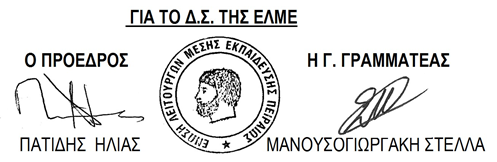 